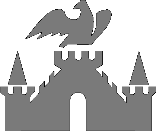 РОССИЙСКАЯ ФЕДЕРАЦИЯУПРАВЛЕНИЕ ОБРАЗОВАНИЯ, СПОРТА И ФИЗИЧЕСКОЙ КУЛЬТУРЫАДМИНИСТРАЦИИ г. ОРЛАМУНИЦИПАЛЬНОЕ  БЮДЖЕТНОЕ  ОБЩЕОБРАЗОВАТЕЛЬНОЕУЧРЕЖДЕНИЕ –  СРЕДНЯЯ ОБЩЕОБРАЗОВАТЕЛЬНАЯШКОЛА №30 г. ОРЛА. Орел, ул. Деповская, 6     e-mail: school30k@yandex.ru       тел/факс: 55 – 38 – 26Принято                                                                                     Утверждаю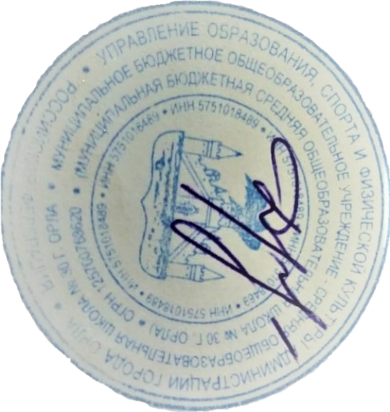 Педагогическим советом                                                                 И.о.директораПротокол №1 от 31.08.2022 г.                                                              ______________Р.Ю.Драхлова                                                                                                                    Приказ №25-Д от 31.08.2022 г.ПОЛОЖЕНИЕоб индивидуальном обучении детей на домуПОЛОЖЕНИЕоб индивидуальном обучении детей на дому  муниципального бюджетного общеобразовательного учреждения  - средняя школа №30 города ОрлаI.Общие положения 1.1.Положение об индивидуальном обучении детей на дому составлено на основании: -Закона РФ «Об образовании «273-ФЗ от 29.12.2012г ст.5 п.5: «В целях реализации права каждого человека на образование федеральными государственными органами, органами государственной власти субъектов РФ и органами местного самоуправления: создаются необходимые условия для получения без дискриминации качественного образования лицами с ограниченными возможностями здоровья, для коррекции нарушений развития и социальной адаптации, оказания ранней помощи на основе специальных педагогических подходов к наиболее подходящих для этих лиц языков, методов и способов общения и условия, в максимальной степени способствующие получению образования определённого уровня и определённой направленности, а также социальному развитию этих лиц, в том числе посредством организации инклюзивного образования лиц с ограниченными возможностями здоровья»; - Закона РФ «Об образовании «273-ФЗ от 29.12.2012 г ст.66 п.10: «Для обучающихся, нуждающихся в длительном лечении, детей-инвалидов, которые по состоянию здоровья не могут посещать образовательные организации, обучение по образовательным программам начального общего, основного общего и среднего общего образования организуется на дому»; - Письма Минобрнауки от 10.12.2012 № 07-832 «Методические рекомендации по организации обучения на дому детей-инвалидов с использованием дистанционных образовательных технологий"; Приказа Министерства просвещения РФ от 28 августа 2020 г. № 442 «Об утверждении Порядка организации и осуществления образовательной деятельности по основным общеобразовательным программам - образовательным программам начального общего, основного общего и среднего общего образования»; -Постановления Главного государственного санитарного врача РФ от 28.09.2020 № 28 «Об утверждении санитарных правил СП 2.4.3648-20 "Санитарно-эпидемиологические требования к организациям воспитания и обучения, отдыха и оздоровления детей и молодежи"; Методические рекомендации об организации обучения детей, которые находятся на длительном лечении и не могут по состоянию здоровья посещать образовательные организации (утв.Минздравом РФ 17.10.2019, Минпрсвещения РФ 14.10.2019); Приказа от 30 июня 2016 года №436н Министерства здравоохранения РФ «Об утверждении перечня заболеваний, наличие которых даёт право на обучение по основным общеобразовательным программам на дому»;  -Письма от 07 августа 2018 года № 05-283 Федеральной службы по надзору в сфере образования и науки "Об обучении лиц, находящихся на домашнем обучении"; Приказа Департамента Образования Орловской области от 19.07.2018 года № 1125 «Об утверждении Порядка регламентации и оформления отношений государственной и муниципальной образовательной организации и родителей (законных представителей) обучающихся, нуждающихся в длительном лечении, а также детей-инвалидов в части организации обучения по основным общеобразовательным программам на дому или в медицинских организацияхУстава «Муниципального бюджетного общеобразовательного учреждения – средняя общеобразовательная школа города Орла» (далее – « Школа»). Положение разработано в целях реализации права на получение образования обучающимися, нуждающимися в длительном лечении, в том числе детьми-инвалидами, по основным образовательным программам на дому и регулирует взаимодействие между участниками образовательных отношений. Действие настоящего Положения распространяется на обучающихся, нуждающихся в длительном лечении, детей-инвалидов, которые по состоянию здоровья не могут посещать образовательные организации, а также детей с ограниченными возможностями здоровья, страдающих заболеваниями, перечень которых утверждается уполномоченным Правительством Российской Федерации федеральным органом исполнительной власти (далее – обучающиеся на дому).  Основанием для организации обучения на дому являются заключение медицинской организации и заявление родителей (законных представителей) по утверждённой форме, а также на основании психолого-медико-педагогических рекомендаций. Зачисление обучающегося на дому в организации осуществляется в  порядке,  установленном  действующим  законодательством  для  приема и перевода  граждан в  образовательные  организации  (приказ Минпросвещения РФ от 02.09.2020 №  458  «Об  утверждении Порядка приема  на  обучение  по  образовательным  программам  начального  общего, основного общего и среднего общего образования», приказ Минобрнауки от 12.03.2014 №  177 «Об  утверждении  Порядка  и  условий  осуществления  перевода  обучающихся  из  одной организации,  осуществляющей  образовательную  деятельность  но  образовательным программам начального  общего,  основного общего и  среднего  общего образования,  в другие организации,  осуществляющие  образовательную  деятельность  по  образовательным программам соответствующих уровня и направленности» (с изменениями от 17.01.2019 года №20)) 1.6.   Обучающиеся  на  дому  учитываются  в  контингенте школы. Основными задачами индивидуального обучения являются: -обеспечение щадящего режима проведения занятий на дому при организации образовательной деятельности; -реализация общеобразовательных программ с учётом характера течения заболевания, рекомендаций лечебного учреждения. При организации обучения детей, нуждающихся в длительном лечении, в том числе детей-инвалидов, на дому допускается сочетание различных форм получения образования (очной, очно-заочной и (или) заочной формах)  и форм обучения, индивидуальное и (или) групповое обучение, использование электронных образовательных ресурсов и дистанционных образовательных технологий в соответствии с законодательством.  Настоящее Положение принимается на неопределенный срок. Изменения и дополнения к Положению принимаются в составе новой редакции и утверждаются приказом директора школы. После принятия новой редакции Положения предыдущая редакция утрачивает силу. Организация обучения на дому 2.1. Организация, осуществляющая образовательную деятельность, организует индивидуальное обучение больных детей на дому на основании следующих документов: - заявления родителей (законных представителей);  - медицинского заключения лечебного учреждения; -приказа по школе. 2.2. Директором Школы в течение 5 рабочих дней со дня подачи заявления издается приказ об организации обучения на дому для каждого обучающегося на дому по установленной форме, с которым должны быть ознакомлены заявители  и  педагогические  работники,  осуществляющие обучение на дому. 2.3. Образовательная организация согласовывает с родителями (законными представителями) расписание, которое составляется заместителем директора на основе учебного плана, индивидуальных учебных планов в соответствии с основными санитарно-гигиеническими требованиями и утверждается директором Школы.  Индивидуальный учебный план обучающегося на дому составляется заместителем директора по учебной работе на основе Учебного плана (с обязательным включением всех учебных предметов учебного плана, минимума контрольных и практических работ, сроков проведения промежуточной аттестации) с учетом индивидуальных особенностей обучающегося на дому, в соответствии с санитарно-гигиеническими требованиями и медицинскими рекомендациями, согласовывается с заявителем  и утверждается директором. 2.4. Учебная  деятельность  при  обучении  на  дому  осуществляется  в  соответствии с  основными  общеобразовательными  программами школы, включающими  индивидуальный  учебный  план,  календарный  учебный  график,  рабочие программы учебных предметов, курсов, дисциплин (модулей).  2.5. Уменьшать количество обязательных учебных предметов ФГОС общего образования или ФБУП запрещено. Соотношение часов очной, заочной и самостоятельной работы учащихся определяется Школой совместно с родителями (законными представителями). 2.6. Количество учебных занятий на дому с учителем в очной форме не должно превышать требований, установленных к максимальному объему недельной аудиторной нагрузки обучающихся. *Максимально допустимая аудиторная недельная нагрузка включает обязательную часть учебного плана и часть учебного плана, формируемую участниками образовательных отношений 2.7. Рабочие программы  по  всем  учебным  предметам  индивидуального  учебного  плана корректируются  педагогическими  работниками  с  учетом  индивидуальных  особенностей  обучающегося на дому. 2.8. Освоение основной образовательной программы, в том числе отдельной части или всего объёма учебного предмета, курса, дисциплины образовательной программы, сопровождается текущей, промежуточной аттестацией, проводимой в формах, определённых учебным планом, Положением о промежуточной аттестации.          2.9.Место проведения занятий (на дому или в школе) определяется родителями (законными представителями) обучающихся и указывается в заявлении. Организация на основании заявления,  поданного  заявителем, предоставляет  возможность  участия  обучающегося  на  дому  во  внеурочной  деятельности, а  также  при  отсутствии  медицинских  противопоказаний  во  внеучебных мероприятиях школы. Расписание занятий внеурочной деятельности и внеучебных мероприятий обучающегося на дому  составляется  в  соответствии  с  расписанием  внеурочной  деятельности  и  графиком внеучебных  мероприятий  класса  с  учетом  индивидуальных  особенностей  обучающегося на дому и состоянием его здоровья. Заместителем директора по учебной работе  обеспечивается ведение  журнала учета проведенных учебных занятий и занятий внеурочной деятельности для каждого обучающегося  на  дому,  в  котором  педагогические  работники  записывают  дату  и  тему учебного  занятия,  количество  часов,  домашнее  задание,  выставляют  текущие  и  итоговые  отметки.  Указанный  журнал  хранится  в  школе. Заместителем  директора  по учебной работе регулярно осуществляется  контроль  за  своевременным  проведением  учебных  занятий  и  занятий внеурочной  деятельности  на  дому,  выполнением  рабочих  программ по учебным предметам и методикой обучения, ведением журнала учета проведенных учебных занятий и занятий внеурочной деятельности. Общие сведения об  обучающемся на дому, данные  о результатах промежуточной и (или) итоговой аттестации вносятся в классный журнал соответствующего класса. Организация предоставляет обучающимся на дому бесплатно в  пользование  на  время  обучения  на  дому  учебники,  учебные  пособия, а  также  учебно-методические  материалы  в  соответствии  с  утвержденным директором школы  списком  учебных  и  методических  пособий,  обеспечивающих  преподавание учебных предметов. По  заявлению,  поданному  заявителем,  при  отсутствии  медицинских противопоказаний  для  работы  с  компьютером  обучение  на дому  может  быть  организовано с применением  электронного  обучения  и  дистанционных  образовательных  технологий в  соответствии  с Порядком  применения  организациями,  осуществляющими образовательную деятельность,  электронного  обучения,  дистанционных  образовательных  технологий при  реализации  образовательных  программ,  утвержденных  приказом  Минобрнауки  России от 23.08.2017 №816. Организация: осуществляет перевод обучающегося на дому в следующий класс по  решению педагогического совета на основании результатов промежуточной аттестации; допускает обучающегося на дому, не имеющего академической задолженности и в полном объеме выполнившего индивидуальный учебный план, к государственной итоговой аттестации по соответствующей образовательной программе в порядке, формах и сроки установленные законодательством; обучающемуся на дому, успешно  прошедшему  государственную  итоговую  аттестацию, выдает  документ государственного образца о соответствующем уровне образования  (выпускникам 9 класса аттестат  об  основном  общем  образовании , выпускникам 11 класса -  аттестат о среднем общем образовании). Больной ребёнок, не освоивший программу по одному предмету переводится в следующий класс условно и ликвидирует академическую задолженность в течение следующего учебного года. Обучающимся с ограниченными возможностями здоровья и различными формами умственной отсталости, не имеющим основного общего и среднего образования и обучавшимся по адаптированным основным общеобразовательным программам, образовательная организация в связи с завершением обучения выдаёт свидетельство об обучении по образцу и в порядке, которые устанавливаются федеральным органом исполнительной власти, осуществляющим функции по выработке государственной политики  и нормативно-правовому регулированию в сфере образования. Кадровый состав 3.1. При назначении учителей, работающих с больными обучающимися, преимущественное право отдаётся учителям, работающим в данном классе. Если по объективным причинам организовать обучение на дому силами своего педагогического коллектива невозможно, то администрация имеет право привлечь педагогических работников, не работающих в данной организации. В случае болезни учителя (в течение недели) администрация Школы с учётом кадровых возможностей обязана произвести замещение занятий с учеником другим учителем. Финансовое обеспечение обучения на дому. При определении учебной нагрузки обучающимся на дому школа руководствуется федеральными государственными образовательными стандартами общего образования и федеральным компонентом  государственных  образовательных  стандартов.  Для каждого ребенка, обучающегося индивидуально на дому, составляется учебный план, исходя из недельной нагрузки на одного ученика. Расчет общего количества часов на выполнение  индивидуального учебного  плана осуществляется  в  зависимости  от  срока  обучения  на  дому  (в  соответствии с  приказом).            Если период обучения на дому не превышает двух месяцев или срок окончания обучения на дому в медицинской справке не указан, то учителям производится почасовая оплата, в остальных случаях оплата включается в тарификацию.  Если обучение на дому осуществляется в течение всего учебного года, общее количество часов индивидуального  учебного  плана  соответствует общему  количеству  часов,  установленному  за  год (класс) обучения. Одной из  важнейших  составляющих  организации  обучения  на  дому  является самостоятельная  работа  обучающегося  на  дому,  выполняемая  по  заданию  педагогического работника,  под  его  руководством,  в  том  числе  с  использованием  дистанционных  образовательных технологий.                          Содержание самостоятельной  работы  обучающегося  на  дому  определяется  в  соответствии  с  рабочей  программой  но  учебному  предмету  и  направлено  на  расширение и  углубление  практических  знаний  и  умений  но  данному  учебному  предмету,  на  усвоение  межпредметных связей. Выбор  вариантов  проведения  учебных  занятий,  самостоятельной  работы  определяется школой  в зависимости от особенностей психофизического развития и возможностей обучающихся на дому, особенностей эмоционально-волевой сферы, характера  течения  заболевания,  рекомендаций  медицинской  организации  и  отсутствия противопоказаний для занятий в группе. В  случае болезни педагогического работника (в течение недели) заместитель  руководителя  по  учебной   работе  производит  замещение  учебных  занятий  с  обучающимся  на  дому  с  целью  выполнения  индивидуального учебного плана. Если сроки проведения уроков переносятся на другое время, они согласуются с родителями (законными представителями), издаётся приказ по школе о переносе занятий с указанием точного времени. В случае  болезни  обучающегося  на  дому  педагогический  работник  с  целью выполнения  индивидуального  учебного  плана  проводит  пропущенные  учебные  занятия в дополнительное время по согласованию с заявителем. В случае производственной необходимости в расписание занятий могут вноситься коррективы, и время занятий может измениться. В случае досрочного окончания занятий директор Школы издаёт приказ, который передаётся в бухгалтерию. Документы, регламентирующие обучение на дому:заявление родителей,заключение медицинской организации,заключение психолого-медико-педагогической комиссии,договор об оказании образовательных услуг,приказ Школы,индивидуальный учебный план,индивидуальное расписание занятий.Права и обязанности участников образовательной деятельности, реализуемой в форме индивидуального обучения на дому. Школа  имеет  право  требовать  от  обучающегося  на  дому и  родителей  (законных  представителей)  несовершеннолетнего  обучающегося  на  дому соблюдения  Устава,  Правил  внутреннего  распорядка, Правил  для  обучающихся  и  иных локальных актов школы, регламентирующих ее деятельность. Обучающийся на дому имеет право: -на получение полного общего образования в соответствии с государственным стандартом; -на уважение своего человеческого достоинства, свободы совести, свободы выражения собственных взглядов и убеждений; -на моральное поощрение за успехи в учении; -на бесплатное пользование библиотечно-информационными 	ресурсами библиотеки. Обучающийся обязан: - соблюдать требования организации, 	осуществляющей 	образовательную деятельность; - добросовестно учиться, стремиться к сознательному и творческому освоению образовательных программ; - уважать честь и достоинство работников образовательной организации; - соблюдать расписание занятий; - согласно индивидуальному расписанию быть готовым к занятиям на дому; -  выполнять учебные задания педагогических работников и предоставлять их педагогическим работникам; - выполнять Устав, Правила внутреннего распорядка школы, Правила  для  обучающихся  и  иные  локальные  акты  школы, регламентирующие ее деятельность. Родители (законные представители) несовершеннолетнего обучающегося на дому имеют право: -  защищать законные права ребёнка; -  обращаться 	для 	разрешения 	конфликтных 	ситуаций 	к 	администрации организации, осуществляющей образовательную деятельность; -  вносить предложения по составлению расписания занятий; -  получать консультативную помощь специалистов образовательной организации в вопросах коррекционно- развивающего воспитания и обучения своего ребёнка.  Родители (законные представители) обязаны: - создавать условия для организации образовательного процесса, включая организацию  рабочего  места  обучающегося  и  педагогического  работника  в  соответствии  с  расписанием  учебных  занятий  и  наличие  необходимых  канцелярских  принадлежностей; -  выполнять требования организации, осуществляющей образовательную деятельность; -  поддерживать интерес ребёнка к школе и образованию; -  своевременно ставить учителя в известность о рекомендациях врача, особенности режима дня ребёнка; - своевременно в течение дня информировать организацию, осуществляющую образовательную деятельность, об отмене занятий по случаю болезни и возобновлении занятий после болезни; -  обеспечивают выполнение обучающимся учебных заданий педагогических работников и предоставление их педагогическим работникам.         5.6. Педагогический работник имеет права, предусмотренные Законом РФ «Об образовании в Российской Федерации» №273-ФЗ от 29.12.2012 г ст.47 п.3.         5.7.  Учитель обязан: -  выполнять государственные программы с учётом особенностей и интересов детей; - развивать навыки самостоятельной работы с учебником, справочной и художественной литературой; - знать специфику заболевания, особенности режима и организации домашних заданий; - не допускать перегрузки, составлять индивидуальные планы занятий; - своевременно заполнять журнал учёта проводимых занятий, - вовремя выставлять оценки и задавать домашние задания; - систематически вносить данные об успеваемости обучающегося в классный журнал. 5.8.     Классный руководитель обязан: - поддерживать контакт с обучающимся и родителями, выявлять особенности обучающегося и состояние здоровья больного ребёнка; при необходимости обращаться к администрации организации осуществляющей образовательную деятельность; - вносить сведения об обучающемся, находящемся на индивидуальном обучении, в классный журнал.      5.9.   Администрация обязана: - на основании предоставленных документов в течение трёх рабочих дней подготовить и издать приказ об организации индивидуального обучения обучающегося; - составлять и согласовывать с учителями, обучающими ребёнка, и родителями расписание занятий; - контролировать своевременность проведения индивидуальных занятий, ведение журнала учёта индивидуального обучения обучающихся; - контролировать выполнение учебных программ, аттестации обучающихся, оформление документации не реже 1 раза в четверть; - обеспечивать своевременный подбор и замену учителей. Заключительные положения 6.1. Положение об организации индивидуального обучения больных детей на дому является локальным нормативным актом и принимается на Педагогическом совете Школы, утверждается приказом директора Школы. 6.2. Все изменения и дополнения, вносимые в настоящее Положение, оформляются в письменной форме в соответствии с действующим законодательством РФ. 6.3. Положение об организации индивидуального обучения больных детей на дому принимается на неопределённый срок. Изменения и дополнения к Положению принимаются в порядке, предусмотренном п.6.1.настоящего Положения. 6.4. После принятия Положения (или изменений и дополнений отдельных пунктов и разделов) в новой редакции предыдущая редакция автоматически утрачивает силу. Приложение 1 Директору МБОУ СОШ №30 г. Орла__________________________________      от  	______(Ф.И.О. родителя (законного представителя))                                                                                                               (Ф.И.О. ребенка)ЗАЯВЛЕНИЕ       Прошу Вас организовать для моего ребенка	, ученика (-цы) 	класса индивидуальное обучение на дому в период с "___"		20__г. по "     "		20   г.Основание – медицинская справка, выданная  	"      "	20    г.	(наименование медицинского учреждения)    С нормативными документами по организации обучения на дому, индивидуальным учебным планом, расписанием уроков ознакомлен(а), претензий по организации процесса обучения и содержанию образовательных программ не имею."      "	20   г. 	/ 	(подпись)	(Ф.И.О.)Приложение 2                     ДОГОВОР N ________________________                      о получении образования на домуг. Орёл                                                                                      "__" _____________ 20__ г.(название населённого пункта)Муниципальное бюджетное общеобразовательное учреждение- средняя общеобразовательная школа №30, _______________________________________________________________________                   название организации, осуществляющую образовательную деятельностьименуемое в дальнейшем Организация, в лице директора__________________________________________________________________________,                       ФИО руководителя Организациидействующего  на  основании Устава Организации, с одной стороны, и законныйпредставитель (родитель, опекун, усыновитель)___________________________________________________________________________            ФИО родителя (законного представителя) обучающегосяименуемый в дальнейшем Законный представитель обучающегося,___________________________________________________________________________                             ФИО обучающегосяименуемого   в  дальнейшем  Обучающийся,  с  другой  стороны,  в  интересахобучающегося  в соответствии с частью 5 статьи 41 Федерального закона от 29декабря  2012  г.  N  273-ФЗ  "Об  образовании в Российской Федерации", НПАуполномоченного   органа   государственной   власти   субъекта   РоссийскойФедерации,  Положением  "Об  организации  обучения  на  дому  обучающихся сограниченными возможностями здоровья, с инвалидностью", заключили настоящийДоговор о нижеследующем:                            1. ПРЕДМЕТ ДОГОВОРА    1.1.  Предметом  настоящего Договора является осуществление образованияОбучающегося  на  дому,  организация  освоения  Обучающимся  адаптированнойосновной общеобразовательной программы _____________________________    ___________________________________________________________________в соответствии с рекомендациями психолого-медико-педагогической комиссии    ____________________________________________________________________    дата, реквизиты заключения психолого-медико-педагогической комиссиив период с ________________ по _________________ на основании  медицинскогозаключения________________________________________________________________________реквизиты медицинского заключения, название медицинской организацииза ________ класс согласно индивидуальному учебному плану.                    2. ПРАВА И ОБЯЗАННОСТИ ОРГАНИЗАЦИИ    Организация обязана:предоставлять   Обучающемуся  на  время  обучения  бесплатно  учебники/учебные  пособия, художественную, справочную и другую литературу, имеющуюсяв библиотечном фонде Организации;обеспечивать    реализацию    индивидуального    учебного    планаОбучающегося,   в   том   числе   с  применением  электронного  обучения  идистанционных образовательных технологий;обеспечивать  реализацию  индивидуального учебного плана Обучающегося вчасти   психолого-педагогического   сопровождения,  коррекции  и  развития/реализацию СИПР;создавать  условия  Обучающемуся  для  участия в предметных олимпиадах,смотрах и фестивалях художественного творчества, спортивных соревнованиях идругих формах организованного досуга и дополнительного образования;осуществлять   промежуточную   аттестацию   и  перевод  Обучающегося  вследующий класс;оказывать  консультативную  помощь  родителям (законным представителям)Обучающегося.    Организация имеет право:составлять   расписание   занятий  с  учетом  индивидуального  учебногоплана Обучающегося,выбирать и использовать методы и средства обучения, воспитания.              3. ПРАВА И ОБЯЗАННОСТИ ЗАКОННОГО ПРЕДСТАВИТЕЛЯ    Законный представитель обязан:обеспечивать  условия  для  проведения  учебных  занятий,  в  том числеорганизовать рабочее место Обучающегося;обеспечивать присутствие взрослого члена семьи (старше 18 лет) в моментпроведения учебных занятий на дому;обеспечивать  выполнение рекомендаций педагогов, связанные с развитием,воспитанием  и  обучением  Обучающегося;  своевременно  и  в  полном объемезакреплять умения и навыки, полученные Обучающимся на занятиях;своевременно  информировать  педагога/классного  руководителя  о  любомизменении  сведений,  указанных при заключении настоящего Договора, включаясведения  о  состоянии  его  здоровья  и  психофизического  развития, адреспроживания, контактные телефоны.    Законный представитель имеет право:получать  в  Организации консультации по вопросам обучения и воспитанияОбучающегося.присутствовать вместе с Обучающимся на занятиях.                         4. ОТВЕТСТВЕННОСТЬ СТОРОН    За неисполнение или ненадлежащее исполнение обязанностей, установленныхФедеральным  законом  от  29  декабря  2012  г.  N 237-ФЗ "Об образовании вРоссийской Федерации" и иными нормативными и локальными актами, Организацияи    Законные    представители    несовершеннолетних    обучающихся   несутответственность, предусмотренную законодательством Российской Федерации.                          5. РАСТОРЖЕНИЕ ДОГОВОРА    Настоящий   договор   может  быть  расторгнут  по  заявлению  Законногопредставителя Обучающегося до истечения срока действия договора.                         6. СРОК ДЕЙСТВИЯ ДОГОВОРА    Настоящий  Договор  вступает в силу с момента подписания и действует насрок выдачи медицинского заключения _______________________________________на ____________ учебный год.                             7. ПОДПИСИ СТОРОНКлассы Количество часов при 6-дневной неделеКоличетво часов при 5-дневной неделе1 -21 2-4 2623 5 3229 6 3330 7 3532 8-9 3633 10-11 3734 